* If the link is tricky to use, try ‘Chrome’ as your web browser as it doesn’t seem to work as well on Internet Explorer.This Week’s Spellings –: Statutory Wordsaddress      believe      business      complete      different      eighth      experience      increase      island      medicineDayLiteracyMathsCurriculumMonLesson 1 – Speech Marks and Reporting ClausesUse the following link:  https://www.hamilton-trust.org.uk/blog/learning-home-packs/> Learning at Home Packs for English> Year 4 English Week 11> Year 4 Day 1Read or listen to the story of ‘Peter and the Wolf’.Remind yourself about speech marks and reporting clauses using the revision cards or the following link:https://www.bbc.co.uk/bitesize/articles/zv9hnrdAdd speech marks and a reporting clause to the sentences about Peter and the Wolf.Spellings:See spelling list at the bottom of page.Log in to Purple Mash and complete the spelling quiz in your 2dos.Grammar Activities:Here is a comprehensive list of Grammar games to play, just work through the lists if you want something extra to do:https://www.bbc.co.uk/bitesize/topics/zhrrd2phttps://www.topmarks.co.uk/english-games/7-11-years/spelling-and-grammarLesson 1 – Write Decimals Summer Term Week 8Click on the following link to watch the lesson presentation:https://vimeo.com/427995729Complete the worksheet.https://resources.whiterosemaths.com/wp-content/uploads/2020/05/Lesson-1-Write-decimals-2020.pdfMark and correct your answers.https://resources.whiterosemaths.com/wp-content/uploads/2020/05/Lesson-1-Answers-Write-decimals-2020.pdf
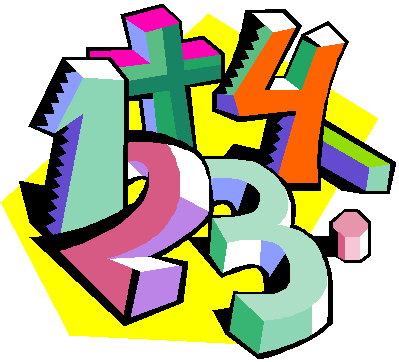 French – On the Move:  We all go togetherFollow the power point from the lesson pack below to learn about sentence construction in French. You will learn how to use verbs and pronouns in a sentence.https://www.twinkl.co.uk/resource/tp2-l-123-planit-french-year-4-on-the-move-lesson-pack-lesson-6-we-all-go-together-french-francais
Use the activities from the resource section of the lesson pack to make sentences with subject verb agreement..TuesLesson 2 – Punctuating SpeechUse the following link: https://www.hamilton-trust.org.uk/blog/learning-home-packs/> Learning at Home Packs for English> Year 4 English Week 11> Year 4 Day 2Using the illustration ‘Duck and Bird’, imagine some speech between the two characters. What might they be arguing about?Write a paragraph about the story including some direct speech.Lesson 2 – Compare DecimalsSummer Term Week 8Click on the following link to watch the lesson presentation:https://vimeo.com/427995775Complete the worksheet.https://resources.whiterosemaths.com/wp-content/uploads/2020/05/Lesson-2-Compare-decimals-2020.pdfMark and correct your answers.https://resources.whiterosemaths.com/wp-content/uploads/2020/05/Lesson-2-Answers-Compare-decimals-2020.pdf
ICT CodingLog onto Purple Mash and watch the introductory video about codinghttps://www.purplemash.com/#tab/pm-home/computing/2code_lessonsComplete the code for the following programs and follow the challenges:Send a space rocket to spaceCatching gameWedLesson 3 – Story ending including speechUse the following link: https://www.hamilton-trust.org.uk/blog/learning-home-packs/> Learning at Home Packs for English> Year 4 English Week 11 > Year 4 Day 3Using the illustration ‘Procession’, imagine what will happen when the procession reaches the zoo.Write your ideas down as an ending to the story. Remember to include some direct speech.Lesson 3 – Order DecimalsSummer Term Week 8Click on the following link to watch the lesson presentation:https://vimeo.com/427995825Complete the worksheet.https://resources.whiterosemaths.com/wp-content/uploads/2020/05/Lesson-3-Order-decimals-2020.pdf
Mark and correct your answers.https://resources.whiterosemaths.com/wp-content/uploads/2020/05/Lesson-3-Answers-Order-decimals-2020.pdf
Mountains - Lesson 4 Mountainous ClimatesLearn about the weather conditions in different mountainous locations using the power point from the following lesson pack:
https://www.twinkl.co.uk/resource/tp2-g-040-planit-geography-year-5-magnificent-mountains-lesson-5-mountain-climates-lesson-packThink about the risks of being in the mountains.Use the internet to find out the weather forecast in different mountainous locations and record it on the activity sheet from the lesson pack.Use the following link to find out more about mountainous climates.http://primaryhomeworkhelp.co.uk/mountains/climate.htmThursLesson 4 – Poetry VocabularyUse the following link: https://www.hamilton-trust.org.uk/blog/learning-home-packs/> Learning at Home Packs for English> Year 4 English Week 11> Year 4 Day 4Practise performing the poems aloud. Read ‘Poetry Vocabulary’ ; try to match the terms and definitions.Choose one poem to copy out in your neatest handwritingLesson 4 – Round DecimalsSummer Term Week 8Click on the following link to watch the lesson presentation:https://vimeo.com/427996387Complete the worksheet.https://resources.whiterosemaths.com/wp-content/uploads/2020/05/Lesson-4-Round-decimals-2020.pdf
Mark and correct your answers.https://resources.whiterosemaths.com/wp-content/uploads/2020/05/Lesson-4-Answers-Round-decimals-2020.pdf
Art/Design –  Alfred WainwrightLook at the pictorial map information given below about Eskdale. In particular look at the information circled in red on the diagram. Create a paragraph about Arnside and add this to your pictorial representation of our village.  We will keep adding different parts to this picture each week.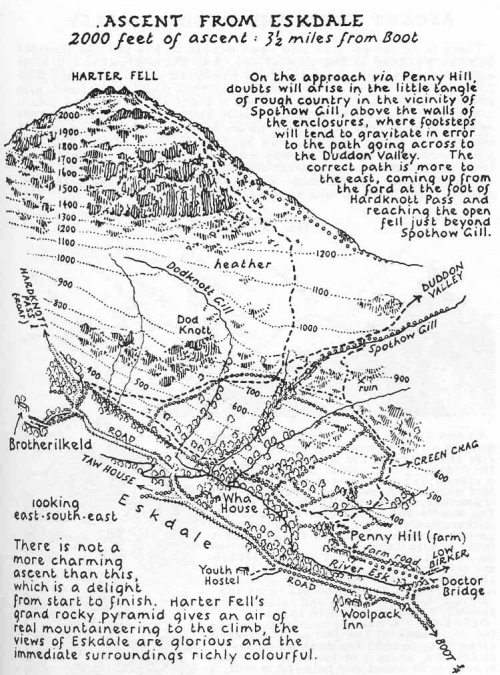 FriLesson 5 – Investigating PoemsUse the following link: https://www.hamilton-trust.org.uk/blog/learning-home-packs/> Learning at Home Packs for English> Year 4 English Week 11> Year 4 Day 5Use a memory frame to help you memorise the poem ‘Snow’.Read ‘Summer Days’ and fill in the word table to show the pattern of words.Have a go at writing your own poem.Lesson 5  - Maths MasterySummer Term Week 8https://www.twinkl.co.uk/resource/year-4-diving-into-mastery-round-decimals-teaching-pack-t-m-31660
Choose some activities from the above teaching pack, rounding decimals.ORComplete the daily maths lesson on BBC Bitesize:https://www.bbc.co.uk/bitesize/tags/z63tt39/year-4-and-p5-lessonsArnside Archive The Arnside Archive Group have invited the people of Arnside to write a diary about your experiences during the Covid-19 Pandemic. Each week the children could write a diary entry for the week. This could be a family diary, photos, pictures, jokes, practical tips etc. Activity – Write your diary entry for the previous week.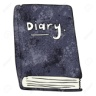 